Naslov v jeziku prispevka: podnaslovTitle in English: SubtitlePrvi Avtor, Drugi AvtorIZVLEČEK: Besedilo v jeziku prispevka.KLJUČNE BESEDE: prva ključna beseda, druga ključna beseda (do pet ključnih besed) ABSTRACT: Besedilo izvlečka v angleškem jeziku. KEYWORDS: prva ključna beseda, druga ključna beseda (do pet ključnih besed)Povzetek navodil avtorjemNaslov in podnaslov sta napisana v jeziku prispevka in v angleščini.Avtor je naveden z imenom in priimkom. Če je avtorjev več, naj sami določijo vrstni red navajanja. V opombah je navedeno celotno ime avtorja z morebitnim akademskim nazivom ali strokovnim naslovom, ustanovo (ali statusom) in e-naslovom. Izvleček v slovenskem in angleškem jeziku naj bo kratek (do 250 besed) in jedrnat, napisan v prvi osebi množine. Izvleček znanstvenega članka je strukturiran po shemi UMRAD (angl. IMRAD). Izvleček strokovnega članka vsebuje obravnavano področje in temo, podatke o vsebini, namenu in cilju prispevka, o uporabljeni metodologiji, poglavitnih rezultatih ter bistvenih ugotovitvah in zaključkih. Avtor/ji določi/jo do pet ključnih besed v slovenskem in angleškem jeziku. Vsebina prispevka je smiselno razdeljena na poglavja, podpoglavja in odstavke. Vsebina znanstvenega članka praviloma ustreza strukturi UMRAD: uvod, metode, rezultati, diskusija in zaključek. Strokovni članek ima lahko naslednje vsebinske sklope: uvod, predstavitev področja, predstavitev problema v jedru članka in zaključek.Avtor/ji lahko poda/jo predlog za tipologijo članka po veljavni tipologiji dokumentov/del za vodenje bibliografij v sistemu COBISS. Uredništvo si pridržuje pravico do končne razvrstitve posameznega članka glede na uredniško/recenzentsko mnenje.Oblikovanje prispevkaBesedilo naj bo v pisavi Calibri z velikostjo črk 11 in razmikom med vrsticami 1. Poglavja in podpoglavja so številčena po standardu SIST ISO 2145, uporabijo naj se največ trije nivoji (tj. 1, 1.1, 1.1.1).Zahvala je navedena na koncu prispevka, pred referencami, in je neoštevilčena.Opombe so lahko zapisane pod črto in oštevilčene z zaporednimi arabskimi številkami od začetka do konca besedila. Vsebujejo naj samo dodatno besedilo (avtorjeve komentarje), ne pa tudi bibliografskih referenc (citatov). Dovoljena je uporaba standardnih okrajšav ali kratic ustanov, projektov ipd., pri čemer je treba okrajšavo ali kratico razrešiti, kjer se v besedilu pojavi prvič. Statistične simbole pišemo v ležečem tisku. Slikovno gradivo, grafični prikazi in tabelePrispevki lahko vsebujejo slikovno gradivo in grafične prikaze (fotografije, grafikone, zemljevide, skice, diagrame in podobno) ter tabele, ki naj bodo oštevilčene in naslovljene z navedbami ustreznih virov (oziroma s soglasji izdajateljev). Naslov tabele mora biti napisan nad njo, naslov slike pa pod njo.Slike se vstavijo na ustrezno mesto v besedilu. Pod vsako sliko se napiše uvajalna prvina »Slika«, ki ji sledita številka slike in naslov. Na vsako sliko se v besedilu neposredno sklicuje tako, da se za besedilom napiše »(slika 1)«, med besedilom pa npr. »na sliki 1 je prikazan ...« ipd. Priporoča se uporaba samodejnega oštevilčenja slik. Številčenje poteka enotno in ni povezano s številčenjem poglavij. Za sliko velja vsak grafični prikaz, torej vsi grafi, fotografije, različni diagrami ipd. Obroba se k slikam ne dodaja. Za naslovom slike se dopiše tudi vir slike. Vsi uporabljeni viri morajo biti navedeni v končnem seznamu literature.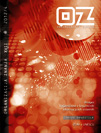 Slika 1: Kratka razlaga ali naslov slike (Vir: IZUM, 2012)Nad vsako tabelo se napiše uvajalna prvina »Tabela«, ki ji sledita številka tabele in naslov. Na vsako tabelo se v besedilu neposredno sklicuje tako, da se za besedilom napiše »(tabela 1)«, med besedilom pa npr. »v tabeli 1 so predstavljeni ...« ipd. V legendi naj bodo pojasnjene vse kratice, okrajšave in nestandardne enote, ki se pojavljajo v tabeli. Legenda je napisana pod tabelo. Pod tabelo se dopiše tudi vir za podatke v tabeli. Vsi uporabljeni viri morajo biti navedeni v končnem seznamu literature.Priporoča se uporaba samodejnega številčenja tabel. Številčenje poteka enotno in ni povezano s številčenjem poglavij. Celice so lahko med seboj ločene s črtami, priporoča se uporaba le horizontalnih črt, saj je tabela brez vertikalnih črt običajno bolj pregledna.Tabela 1: Kratka razlaga ali naslov tabele (Vir: IZUM, 2014)Legenda: COBISS – Kooperativni online bibliografski sistem in servisiCitiranje in navajanje seznama literature (reference)V besedilu mora biti jasno razvidno, katere trditve so avtorjeve in katere so prevzete (citirane, parafrazirane, povzete) od drugod. Tistega, kar je del splošnega znanja, ni treba citirati. Za navajanje referenc med besedilom in na koncu v seznamu zbrane literature se uporabi harvardski sistem citiranja (sistem avtor–leto). Za več informacij glej Navodila avtorjem. Knjižnice v sistemu COBISS.SI20092010201120122013Nacionalna, univerzitetne in visokošolske7476828481Splošne6061616161Specialne124121125128126Šolske132141152159165Skupaj390399420432433